Formato DI-TH-CPS-002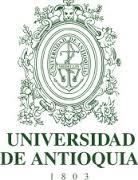 CONTRATO DE PRESTACIÓN DE SERVICIOS SOLICITUD DE VIABILIDAD DE EXCEPCIONES(Anexo a Formato Justificación de contrato) Fecha de elaboración06-11-2017Fecha  de recepción Tipo de EXCEPCIÓNTipo de EXCEPCIÓNContratos inferiores a treinta (30) días calendarioPrórrogas a los contratos inferiores a treinta (30) días calendario, que superen dicho plazo *Contratos superiores a los once (11) meses calendarioContratos que superen mensualmente los quince (15) SMLMV.Contratos con personas naturales que posean más de tres (3) contratos vigentes*** Prorroga a contratos inferiores a treinta (30) días o modificaciones a contratos  que configuren las situaciones enunciadas  en “Tipo de Excepción” * Prorroga a contratos inferiores a treinta (30) días o modificaciones a contratos  que configuren las situaciones enunciadas  en “Tipo de Excepción” * Prorroga a contratos inferiores a treinta (30) días o modificaciones a contratos  que configuren las situaciones enunciadas  en “Tipo de Excepción” * Prorroga a contratos inferiores a treinta (30) días o modificaciones a contratos  que configuren las situaciones enunciadas  en “Tipo de Excepción” * Prorroga a contratos inferiores a treinta (30) días o modificaciones a contratos  que configuren las situaciones enunciadas  en “Tipo de Excepción” * Prorroga a contratos inferiores a treinta (30) días o modificaciones a contratos  que configuren las situaciones enunciadas  en “Tipo de Excepción” * Prorroga a contratos inferiores a treinta (30) días o modificaciones a contratos  que configuren las situaciones enunciadas  en “Tipo de Excepción” * Prorroga a contratos inferiores a treinta (30) días o modificaciones a contratos  que configuren las situaciones enunciadas  en “Tipo de Excepción” * Prorroga a contratos inferiores a treinta (30) días o modificaciones a contratos  que configuren las situaciones enunciadas  en “Tipo de Excepción” * Prorroga a contratos inferiores a treinta (30) días o modificaciones a contratos  que configuren las situaciones enunciadas  en “Tipo de Excepción” * Prorroga a contratos inferiores a treinta (30) días o modificaciones a contratos  que configuren las situaciones enunciadas  en “Tipo de Excepción” * Prorroga a contratos inferiores a treinta (30) días o modificaciones a contratos  que configuren las situaciones enunciadas  en “Tipo de Excepción” * Prorroga a contratos inferiores a treinta (30) días o modificaciones a contratos  que configuren las situaciones enunciadas  en “Tipo de Excepción” NúmeroNúmeroNúmeroNúmero21740006-717-201721740006-717-201721740006-717-201721740006-717-201721740006-717-201721740006-717-201721740006-717-201721740006-717-201721740006-717-2017ObjetoLo constituye la prestación de servicios personales por parte de EL CONTRATISTA, en su calidad  de abogado, para desarrollar las acciones necesarias, en el orden técnico y temático, para dar continuidad a la implementación de las etapas del proceso de Planeación Local y Presupuesto Participativo, en el marco del Sistema Municipal de Planeación, para el apoyo a la gestión derivado del contrato interadministrativo 4600070103 de 2017 firmado entre la Alcaldía de Medellín y la Universidad de Antioquia.ObjetoLo constituye la prestación de servicios personales por parte de EL CONTRATISTA, en su calidad  de abogado, para desarrollar las acciones necesarias, en el orden técnico y temático, para dar continuidad a la implementación de las etapas del proceso de Planeación Local y Presupuesto Participativo, en el marco del Sistema Municipal de Planeación, para el apoyo a la gestión derivado del contrato interadministrativo 4600070103 de 2017 firmado entre la Alcaldía de Medellín y la Universidad de Antioquia.ObjetoLo constituye la prestación de servicios personales por parte de EL CONTRATISTA, en su calidad  de abogado, para desarrollar las acciones necesarias, en el orden técnico y temático, para dar continuidad a la implementación de las etapas del proceso de Planeación Local y Presupuesto Participativo, en el marco del Sistema Municipal de Planeación, para el apoyo a la gestión derivado del contrato interadministrativo 4600070103 de 2017 firmado entre la Alcaldía de Medellín y la Universidad de Antioquia.ObjetoLo constituye la prestación de servicios personales por parte de EL CONTRATISTA, en su calidad  de abogado, para desarrollar las acciones necesarias, en el orden técnico y temático, para dar continuidad a la implementación de las etapas del proceso de Planeación Local y Presupuesto Participativo, en el marco del Sistema Municipal de Planeación, para el apoyo a la gestión derivado del contrato interadministrativo 4600070103 de 2017 firmado entre la Alcaldía de Medellín y la Universidad de Antioquia.ObjetoLo constituye la prestación de servicios personales por parte de EL CONTRATISTA, en su calidad  de abogado, para desarrollar las acciones necesarias, en el orden técnico y temático, para dar continuidad a la implementación de las etapas del proceso de Planeación Local y Presupuesto Participativo, en el marco del Sistema Municipal de Planeación, para el apoyo a la gestión derivado del contrato interadministrativo 4600070103 de 2017 firmado entre la Alcaldía de Medellín y la Universidad de Antioquia.ObjetoLo constituye la prestación de servicios personales por parte de EL CONTRATISTA, en su calidad  de abogado, para desarrollar las acciones necesarias, en el orden técnico y temático, para dar continuidad a la implementación de las etapas del proceso de Planeación Local y Presupuesto Participativo, en el marco del Sistema Municipal de Planeación, para el apoyo a la gestión derivado del contrato interadministrativo 4600070103 de 2017 firmado entre la Alcaldía de Medellín y la Universidad de Antioquia.ObjetoLo constituye la prestación de servicios personales por parte de EL CONTRATISTA, en su calidad  de abogado, para desarrollar las acciones necesarias, en el orden técnico y temático, para dar continuidad a la implementación de las etapas del proceso de Planeación Local y Presupuesto Participativo, en el marco del Sistema Municipal de Planeación, para el apoyo a la gestión derivado del contrato interadministrativo 4600070103 de 2017 firmado entre la Alcaldía de Medellín y la Universidad de Antioquia.ObjetoLo constituye la prestación de servicios personales por parte de EL CONTRATISTA, en su calidad  de abogado, para desarrollar las acciones necesarias, en el orden técnico y temático, para dar continuidad a la implementación de las etapas del proceso de Planeación Local y Presupuesto Participativo, en el marco del Sistema Municipal de Planeación, para el apoyo a la gestión derivado del contrato interadministrativo 4600070103 de 2017 firmado entre la Alcaldía de Medellín y la Universidad de Antioquia.ObjetoLo constituye la prestación de servicios personales por parte de EL CONTRATISTA, en su calidad  de abogado, para desarrollar las acciones necesarias, en el orden técnico y temático, para dar continuidad a la implementación de las etapas del proceso de Planeación Local y Presupuesto Participativo, en el marco del Sistema Municipal de Planeación, para el apoyo a la gestión derivado del contrato interadministrativo 4600070103 de 2017 firmado entre la Alcaldía de Medellín y la Universidad de Antioquia.ObjetoLo constituye la prestación de servicios personales por parte de EL CONTRATISTA, en su calidad  de abogado, para desarrollar las acciones necesarias, en el orden técnico y temático, para dar continuidad a la implementación de las etapas del proceso de Planeación Local y Presupuesto Participativo, en el marco del Sistema Municipal de Planeación, para el apoyo a la gestión derivado del contrato interadministrativo 4600070103 de 2017 firmado entre la Alcaldía de Medellín y la Universidad de Antioquia.ObjetoLo constituye la prestación de servicios personales por parte de EL CONTRATISTA, en su calidad  de abogado, para desarrollar las acciones necesarias, en el orden técnico y temático, para dar continuidad a la implementación de las etapas del proceso de Planeación Local y Presupuesto Participativo, en el marco del Sistema Municipal de Planeación, para el apoyo a la gestión derivado del contrato interadministrativo 4600070103 de 2017 firmado entre la Alcaldía de Medellín y la Universidad de Antioquia.ObjetoLo constituye la prestación de servicios personales por parte de EL CONTRATISTA, en su calidad  de abogado, para desarrollar las acciones necesarias, en el orden técnico y temático, para dar continuidad a la implementación de las etapas del proceso de Planeación Local y Presupuesto Participativo, en el marco del Sistema Municipal de Planeación, para el apoyo a la gestión derivado del contrato interadministrativo 4600070103 de 2017 firmado entre la Alcaldía de Medellín y la Universidad de Antioquia.ObjetoLo constituye la prestación de servicios personales por parte de EL CONTRATISTA, en su calidad  de abogado, para desarrollar las acciones necesarias, en el orden técnico y temático, para dar continuidad a la implementación de las etapas del proceso de Planeación Local y Presupuesto Participativo, en el marco del Sistema Municipal de Planeación, para el apoyo a la gestión derivado del contrato interadministrativo 4600070103 de 2017 firmado entre la Alcaldía de Medellín y la Universidad de Antioquia.Duración total Duración total 2 meses2 meses2 mesesFecha de inicio13-10-201713-10-201713-10-2017Fecha de terminaciónFecha de terminación12-12-201712-12-2017Valor Valor $9.742.720$9.742.720$9.742.720$9.742.720$9.742.720$9.742.720$9.742.720$9.742.720$9.742.720$9.742.720$9.742.720** Coexistencia de contratos** Coexistencia de contratos** Coexistencia de contratos** Coexistencia de contratos** Coexistencia de contratos** Coexistencia de contratos** Coexistencia de contratos** Coexistencia de contratos** Coexistencia de contratos** Coexistencia de contratos** Coexistencia de contratos** Coexistencia de contratos** Coexistencia de contratosNombre contratistaMARIN SANCHEZ YADIR ALEXANDERMARIN SANCHEZ YADIR ALEXANDERMARIN SANCHEZ YADIR ALEXANDERMARIN SANCHEZ YADIR ALEXANDERMARIN SANCHEZ YADIR ALEXANDERMARIN SANCHEZ YADIR ALEXANDERMARIN SANCHEZ YADIR ALEXANDER Identificación Identificación708566087085660870856608No contratoNo contratoNo contratoFecha InicioFecha InicioFecha InicioFecha InicioFecha finalizaciónFecha finalizaciónFecha finalizaciónFecha finalizaciónFecha finalizaciónHaga clic aquí para escribir una fechaHaga clic aquí para escribir una fechaHaga clic aquí para escribir una fechaHaga clic aquí para escribir una fechaHaga clic aquí para escribir una fechaHaga clic aquí para escribir una fechaHaga clic aquí para escribir una fechaHaga clic aquí para escribir una fechaHaga clic aquí para escribir una fechaHaga clic aquí para escribir una fechaHaga clic aquí para escribir una fechaHaga clic aquí para escribir una fechaHaga clic aquí para escribir una fechaHaga clic aquí para escribir una fechaHaga clic aquí para escribir una fechaHaga clic aquí para escribir una fechaHaga clic aquí para escribir una fechaHaga clic aquí para escribir una fechaHaga clic aquí para escribir una fechaHaga clic aquí para escribir una fechaHaga clic aquí para escribir una fechaHaga clic aquí para escribir una fechaHaga clic aquí para escribir una fechaHaga clic aquí para escribir una fechaHaga clic aquí para escribir una fechaHaga clic aquí para escribir una fechaHaga clic aquí para escribir una fechaJUSTIFICACIÓN EXCEPCIÓNJUSTIFICACIÓN EXCEPCIÓNJUSTIFICACIÓN EXCEPCIÓNJUSTIFICACIÓN EXCEPCIÓNJUSTIFICACIÓN EXCEPCIÓNJUSTIFICACIÓN EXCEPCIÓNJUSTIFICACIÓN EXCEPCIÓNJUSTIFICACIÓN EXCEPCIÓNJUSTIFICACIÓN EXCEPCIÓNJUSTIFICACIÓN EXCEPCIÓNJUSTIFICACIÓN EXCEPCIÓNJUSTIFICACIÓN EXCEPCIÓNJUSTIFICACIÓN EXCEPCIÓNEl Departamento de Sociología de la Facultad de Ciencias Sociales y Humanas firmó el pasado 20 de abril de 2017, el acta de inicio del contrato interadministrativo 4600070103 de 2017 cuyo objeto es la implementación de la estrategia de acompañamiento, dinamización, articulación territorial para el desarrollo de las fases e instancias de la Planeación Local y el Presupuesto Participativo. Para la ejecución del proyecto, la Universidad contrató a un profesional con cumplimiento de los requisitos legales y los establecidos por la Universidad requiere contratar, con el fin de que desarrolle las actividades requeridas para el cumplimiento de los productos a entregar hasta el 12 de diciembre de 2017.  Sin embargo, para dar cumplimiento a la totalidad de los productos y dada la reprogramación de algunas de las actividades en el marco del proyecto, se requiere contar con el profesional hasta el 28 de diciembre de 2017.El contrato prestación de servicios personales que se suscribirá se ejecutará con recursos del Municipio de Medellín y se encuentra dentro de la vigencia del contrato entre la Universidad de Antioquia y el Municipio de Medellín.El Departamento de Sociología de la Facultad de Ciencias Sociales y Humanas firmó el pasado 20 de abril de 2017, el acta de inicio del contrato interadministrativo 4600070103 de 2017 cuyo objeto es la implementación de la estrategia de acompañamiento, dinamización, articulación territorial para el desarrollo de las fases e instancias de la Planeación Local y el Presupuesto Participativo. Para la ejecución del proyecto, la Universidad contrató a un profesional con cumplimiento de los requisitos legales y los establecidos por la Universidad requiere contratar, con el fin de que desarrolle las actividades requeridas para el cumplimiento de los productos a entregar hasta el 12 de diciembre de 2017.  Sin embargo, para dar cumplimiento a la totalidad de los productos y dada la reprogramación de algunas de las actividades en el marco del proyecto, se requiere contar con el profesional hasta el 28 de diciembre de 2017.El contrato prestación de servicios personales que se suscribirá se ejecutará con recursos del Municipio de Medellín y se encuentra dentro de la vigencia del contrato entre la Universidad de Antioquia y el Municipio de Medellín.El Departamento de Sociología de la Facultad de Ciencias Sociales y Humanas firmó el pasado 20 de abril de 2017, el acta de inicio del contrato interadministrativo 4600070103 de 2017 cuyo objeto es la implementación de la estrategia de acompañamiento, dinamización, articulación territorial para el desarrollo de las fases e instancias de la Planeación Local y el Presupuesto Participativo. Para la ejecución del proyecto, la Universidad contrató a un profesional con cumplimiento de los requisitos legales y los establecidos por la Universidad requiere contratar, con el fin de que desarrolle las actividades requeridas para el cumplimiento de los productos a entregar hasta el 12 de diciembre de 2017.  Sin embargo, para dar cumplimiento a la totalidad de los productos y dada la reprogramación de algunas de las actividades en el marco del proyecto, se requiere contar con el profesional hasta el 28 de diciembre de 2017.El contrato prestación de servicios personales que se suscribirá se ejecutará con recursos del Municipio de Medellín y se encuentra dentro de la vigencia del contrato entre la Universidad de Antioquia y el Municipio de Medellín.El Departamento de Sociología de la Facultad de Ciencias Sociales y Humanas firmó el pasado 20 de abril de 2017, el acta de inicio del contrato interadministrativo 4600070103 de 2017 cuyo objeto es la implementación de la estrategia de acompañamiento, dinamización, articulación territorial para el desarrollo de las fases e instancias de la Planeación Local y el Presupuesto Participativo. Para la ejecución del proyecto, la Universidad contrató a un profesional con cumplimiento de los requisitos legales y los establecidos por la Universidad requiere contratar, con el fin de que desarrolle las actividades requeridas para el cumplimiento de los productos a entregar hasta el 12 de diciembre de 2017.  Sin embargo, para dar cumplimiento a la totalidad de los productos y dada la reprogramación de algunas de las actividades en el marco del proyecto, se requiere contar con el profesional hasta el 28 de diciembre de 2017.El contrato prestación de servicios personales que se suscribirá se ejecutará con recursos del Municipio de Medellín y se encuentra dentro de la vigencia del contrato entre la Universidad de Antioquia y el Municipio de Medellín.El Departamento de Sociología de la Facultad de Ciencias Sociales y Humanas firmó el pasado 20 de abril de 2017, el acta de inicio del contrato interadministrativo 4600070103 de 2017 cuyo objeto es la implementación de la estrategia de acompañamiento, dinamización, articulación territorial para el desarrollo de las fases e instancias de la Planeación Local y el Presupuesto Participativo. Para la ejecución del proyecto, la Universidad contrató a un profesional con cumplimiento de los requisitos legales y los establecidos por la Universidad requiere contratar, con el fin de que desarrolle las actividades requeridas para el cumplimiento de los productos a entregar hasta el 12 de diciembre de 2017.  Sin embargo, para dar cumplimiento a la totalidad de los productos y dada la reprogramación de algunas de las actividades en el marco del proyecto, se requiere contar con el profesional hasta el 28 de diciembre de 2017.El contrato prestación de servicios personales que se suscribirá se ejecutará con recursos del Municipio de Medellín y se encuentra dentro de la vigencia del contrato entre la Universidad de Antioquia y el Municipio de Medellín.El Departamento de Sociología de la Facultad de Ciencias Sociales y Humanas firmó el pasado 20 de abril de 2017, el acta de inicio del contrato interadministrativo 4600070103 de 2017 cuyo objeto es la implementación de la estrategia de acompañamiento, dinamización, articulación territorial para el desarrollo de las fases e instancias de la Planeación Local y el Presupuesto Participativo. Para la ejecución del proyecto, la Universidad contrató a un profesional con cumplimiento de los requisitos legales y los establecidos por la Universidad requiere contratar, con el fin de que desarrolle las actividades requeridas para el cumplimiento de los productos a entregar hasta el 12 de diciembre de 2017.  Sin embargo, para dar cumplimiento a la totalidad de los productos y dada la reprogramación de algunas de las actividades en el marco del proyecto, se requiere contar con el profesional hasta el 28 de diciembre de 2017.El contrato prestación de servicios personales que se suscribirá se ejecutará con recursos del Municipio de Medellín y se encuentra dentro de la vigencia del contrato entre la Universidad de Antioquia y el Municipio de Medellín.El Departamento de Sociología de la Facultad de Ciencias Sociales y Humanas firmó el pasado 20 de abril de 2017, el acta de inicio del contrato interadministrativo 4600070103 de 2017 cuyo objeto es la implementación de la estrategia de acompañamiento, dinamización, articulación territorial para el desarrollo de las fases e instancias de la Planeación Local y el Presupuesto Participativo. Para la ejecución del proyecto, la Universidad contrató a un profesional con cumplimiento de los requisitos legales y los establecidos por la Universidad requiere contratar, con el fin de que desarrolle las actividades requeridas para el cumplimiento de los productos a entregar hasta el 12 de diciembre de 2017.  Sin embargo, para dar cumplimiento a la totalidad de los productos y dada la reprogramación de algunas de las actividades en el marco del proyecto, se requiere contar con el profesional hasta el 28 de diciembre de 2017.El contrato prestación de servicios personales que se suscribirá se ejecutará con recursos del Municipio de Medellín y se encuentra dentro de la vigencia del contrato entre la Universidad de Antioquia y el Municipio de Medellín.El Departamento de Sociología de la Facultad de Ciencias Sociales y Humanas firmó el pasado 20 de abril de 2017, el acta de inicio del contrato interadministrativo 4600070103 de 2017 cuyo objeto es la implementación de la estrategia de acompañamiento, dinamización, articulación territorial para el desarrollo de las fases e instancias de la Planeación Local y el Presupuesto Participativo. Para la ejecución del proyecto, la Universidad contrató a un profesional con cumplimiento de los requisitos legales y los establecidos por la Universidad requiere contratar, con el fin de que desarrolle las actividades requeridas para el cumplimiento de los productos a entregar hasta el 12 de diciembre de 2017.  Sin embargo, para dar cumplimiento a la totalidad de los productos y dada la reprogramación de algunas de las actividades en el marco del proyecto, se requiere contar con el profesional hasta el 28 de diciembre de 2017.El contrato prestación de servicios personales que se suscribirá se ejecutará con recursos del Municipio de Medellín y se encuentra dentro de la vigencia del contrato entre la Universidad de Antioquia y el Municipio de Medellín.El Departamento de Sociología de la Facultad de Ciencias Sociales y Humanas firmó el pasado 20 de abril de 2017, el acta de inicio del contrato interadministrativo 4600070103 de 2017 cuyo objeto es la implementación de la estrategia de acompañamiento, dinamización, articulación territorial para el desarrollo de las fases e instancias de la Planeación Local y el Presupuesto Participativo. Para la ejecución del proyecto, la Universidad contrató a un profesional con cumplimiento de los requisitos legales y los establecidos por la Universidad requiere contratar, con el fin de que desarrolle las actividades requeridas para el cumplimiento de los productos a entregar hasta el 12 de diciembre de 2017.  Sin embargo, para dar cumplimiento a la totalidad de los productos y dada la reprogramación de algunas de las actividades en el marco del proyecto, se requiere contar con el profesional hasta el 28 de diciembre de 2017.El contrato prestación de servicios personales que se suscribirá se ejecutará con recursos del Municipio de Medellín y se encuentra dentro de la vigencia del contrato entre la Universidad de Antioquia y el Municipio de Medellín.El Departamento de Sociología de la Facultad de Ciencias Sociales y Humanas firmó el pasado 20 de abril de 2017, el acta de inicio del contrato interadministrativo 4600070103 de 2017 cuyo objeto es la implementación de la estrategia de acompañamiento, dinamización, articulación territorial para el desarrollo de las fases e instancias de la Planeación Local y el Presupuesto Participativo. Para la ejecución del proyecto, la Universidad contrató a un profesional con cumplimiento de los requisitos legales y los establecidos por la Universidad requiere contratar, con el fin de que desarrolle las actividades requeridas para el cumplimiento de los productos a entregar hasta el 12 de diciembre de 2017.  Sin embargo, para dar cumplimiento a la totalidad de los productos y dada la reprogramación de algunas de las actividades en el marco del proyecto, se requiere contar con el profesional hasta el 28 de diciembre de 2017.El contrato prestación de servicios personales que se suscribirá se ejecutará con recursos del Municipio de Medellín y se encuentra dentro de la vigencia del contrato entre la Universidad de Antioquia y el Municipio de Medellín.El Departamento de Sociología de la Facultad de Ciencias Sociales y Humanas firmó el pasado 20 de abril de 2017, el acta de inicio del contrato interadministrativo 4600070103 de 2017 cuyo objeto es la implementación de la estrategia de acompañamiento, dinamización, articulación territorial para el desarrollo de las fases e instancias de la Planeación Local y el Presupuesto Participativo. Para la ejecución del proyecto, la Universidad contrató a un profesional con cumplimiento de los requisitos legales y los establecidos por la Universidad requiere contratar, con el fin de que desarrolle las actividades requeridas para el cumplimiento de los productos a entregar hasta el 12 de diciembre de 2017.  Sin embargo, para dar cumplimiento a la totalidad de los productos y dada la reprogramación de algunas de las actividades en el marco del proyecto, se requiere contar con el profesional hasta el 28 de diciembre de 2017.El contrato prestación de servicios personales que se suscribirá se ejecutará con recursos del Municipio de Medellín y se encuentra dentro de la vigencia del contrato entre la Universidad de Antioquia y el Municipio de Medellín.El Departamento de Sociología de la Facultad de Ciencias Sociales y Humanas firmó el pasado 20 de abril de 2017, el acta de inicio del contrato interadministrativo 4600070103 de 2017 cuyo objeto es la implementación de la estrategia de acompañamiento, dinamización, articulación territorial para el desarrollo de las fases e instancias de la Planeación Local y el Presupuesto Participativo. Para la ejecución del proyecto, la Universidad contrató a un profesional con cumplimiento de los requisitos legales y los establecidos por la Universidad requiere contratar, con el fin de que desarrolle las actividades requeridas para el cumplimiento de los productos a entregar hasta el 12 de diciembre de 2017.  Sin embargo, para dar cumplimiento a la totalidad de los productos y dada la reprogramación de algunas de las actividades en el marco del proyecto, se requiere contar con el profesional hasta el 28 de diciembre de 2017.El contrato prestación de servicios personales que se suscribirá se ejecutará con recursos del Municipio de Medellín y se encuentra dentro de la vigencia del contrato entre la Universidad de Antioquia y el Municipio de Medellín.El Departamento de Sociología de la Facultad de Ciencias Sociales y Humanas firmó el pasado 20 de abril de 2017, el acta de inicio del contrato interadministrativo 4600070103 de 2017 cuyo objeto es la implementación de la estrategia de acompañamiento, dinamización, articulación territorial para el desarrollo de las fases e instancias de la Planeación Local y el Presupuesto Participativo. Para la ejecución del proyecto, la Universidad contrató a un profesional con cumplimiento de los requisitos legales y los establecidos por la Universidad requiere contratar, con el fin de que desarrolle las actividades requeridas para el cumplimiento de los productos a entregar hasta el 12 de diciembre de 2017.  Sin embargo, para dar cumplimiento a la totalidad de los productos y dada la reprogramación de algunas de las actividades en el marco del proyecto, se requiere contar con el profesional hasta el 28 de diciembre de 2017.El contrato prestación de servicios personales que se suscribirá se ejecutará con recursos del Municipio de Medellín y se encuentra dentro de la vigencia del contrato entre la Universidad de Antioquia y el Municipio de Medellín.Uso exclusivo Desarrollo del Talento Humano – Concepto de Viabilidad de ExcepciónEn términos del numeral 2 del artículo 26 de la Resolución Rectoral 32899 de 2016 En términos del numeral 2 del artículo 26 de la Resolución Rectoral 32899 de 2016 En términos del numeral 2 del artículo 26 de la Resolución Rectoral 32899 de 2016 Viable           NO Viable Viable           NO Viable Nombre completo Nombre completo CargoCargo